О присвоении спортивных разрядов.В соответствии с Федеральным законом от 27 июля 2010 года № 210-ФЗ "Об организации предоставления государственных и муниципальных услуг", Федеральным законом от 4 декабря 2007 года № 329-ФЗ "О физической культуре и спорте в Российской Федерации", приказом Министерства спорта, туризма и молодежной политики Российской Федерации от 20 февраля 2017 года № 108 "Об утверждении Положения о Единой всероссийской спортивной классификации" (далее - ЕВСК), постановлением администрации Тербунского муниципального района от 02.11.2015г. № 108 Об утверждении административного регламента по предоставлению муниципальной услуги «Присвоение спортивных разрядов»:1. Присвоить второй спортивный разряд спортсменам, выполнившим установленные нормы и требования Единой всероссийской спортивной классификации, согласно приложению 1  к настоящему распоряжению.2. Присвоить третий спортивный разряд спортсменам, выполнившим установленные нормы и требования Единой всероссийской спортивной классификации, согласно приложению 2  к настоящему распоряжению.3. Присвоить второй спортивный разряд по спорт ЛИН (легкая атлетика) спортсменам, выполнившим установленные нормы и требования Единой всероссийской спортивной классификации, согласно приложению 3 к настоящему распоряжению.4. Присвоить третий спортивный разряд по спорт ЛИН (легкая атлетика) спортсменам, выполнившим установленные нормы и требования Единой всероссийской спортивной классификации, согласно приложению 4  к настоящему распоряжению.5. Контроль  за исполнением настоящего распоряжения возложить на заместителя главы администрации Астафьева А.Н.Глава администрации района					    С.Н.Барабанщиков2 12 51Л.А. ЖиляковаВносит:Отдел культуры, физкультуры, спорта и молодежной политики					Л.А.ЖиляковаСогласовано:Зам главы администрации						А.Н.АстафьевОтдел организационно кадровой и правовой работы                                                Е.М. ЮговаРазослано: прокуратура района, отдел культуры, физкультуры, спорта и молодежной политикиПриложение № 1 к распоряжениюадминистрации районаот 17.05.2017г. № 356-рСписок спортсменов на присвоение второго спортивного разряда по плаванию:Колиух Данила Романович   2002 г.Приложение № 2 к распоряжениюадминистрации районаот 17.05.2017г. № 356-рСписок спортсменов на присвоение третьего спортивного разряда по плаванию:Петрова Виолетта Валерьевна, 2004г.  Колиух Тимур Романович, 2004г.Приложение № 3 к распоряжениюадминистрации районаот 17.05.2017г. № 356-рСписок спортсменов на присвоение второго спортивного разряда  спорт ЛИН легкая атлетика:Семеш Дмитрий Михайлович, 1999г.Приложение № 4 к распоряжениюадминистрации районаот 17.05.2017г. № 356-рСписок спортсменов на присвоение третьего спортивного разряда спорт ЛИН легкая атлетика:Лебедева Русалина Васильевна   2000г.Колосов Вячеслав Игоревич        1998г.Бахаев Сергей Александрович     1998г.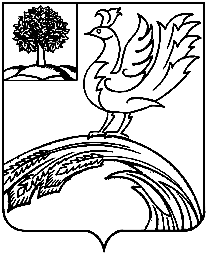 РАСПОРЯЖЕНИЕАДМИНИСТРАЦИИ ТЕРБУНСКОГО МУНИЦИПАЛЬНОГО РАЙОНАЛИПЕЦКОЙ ОБЛАСТИРАСПОРЯЖЕНИЕАДМИНИСТРАЦИИ ТЕРБУНСКОГО МУНИЦИПАЛЬНОГО РАЙОНАЛИПЕЦКОЙ ОБЛАСТИРАСПОРЯЖЕНИЕАДМИНИСТРАЦИИ ТЕРБУНСКОГО МУНИЦИПАЛЬНОГО РАЙОНАЛИПЕЦКОЙ ОБЛАСТИ17.05.2017 г.с. Тербуны№ 356-р